UNIVERSIDADE FEDERAL DE ITAJUBÁCAMPUS THEODOMIRO CARNEIRO SANTIAGONome completo do autorRelatório das Atividades de Estágio Supervisionado do Curso de Engenharia Mecânica: subtítulo (Empresa e Área)[Cidade][Ano da entrega]Nome completo do autorRelatório das Atividades de Estágio Supervisionado do Curso de Engenharia Mecânica: subtítulo (Empresa e Área)Relatório de Estágio Supervisionado apresentado ao Curso de Engenharia Mecânica da Universidade Federal de Itajubá – Campus Theodomiro Carneiro Santiago, como requisito para obtenção do Título de Bacharel em Engenharia Mecânica.Orientador: Prof. Xxx, Dr.Supervisor de Estágio: Eng. Xxx,Dados do EstagiárioAluno: <nome do aluno>Rua: <nome da rua do aluno e número da casa>Bairro: <nome do bairro do aluno>Cidade: <cidade do aluno>CEP: <CEP do aluno>Tel: <telefones de contato com código de área>E-mail:Dados da EmpresaEmpresa: <nome da empresa na qual foi realizado o estágio>Supervisor: <nome do supervisor>Endereço: <endereço da empresa>Bairro: <bairro da empresa>Cidade: <cidade da empresa>CEP: <CEP da empresa>Tel: <telefone da empresa>Área na empresa onde foi realizado o estágioSetor(es):Data de início:Data de término:Total de horas realizadas:Supervisor(a) da EmpresaNome:Função:Formação profissional: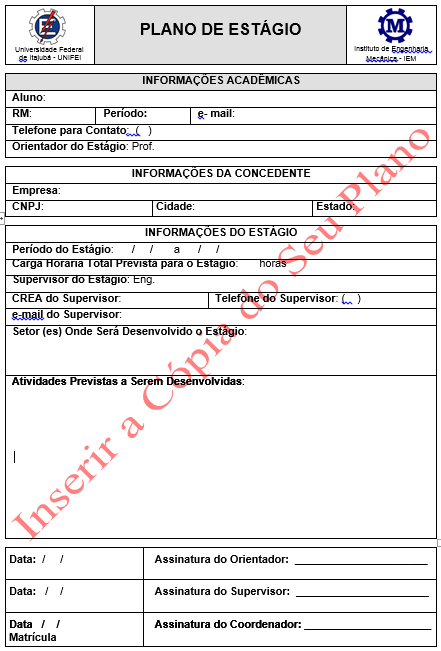 AGRADECIMENTOSInserir os agradecimentos aos colaboradores à execução do trabalho.Texto da Epígrafe. Citação relativa ao tema do trabalho. É opcional. A epígrafe pode também aparecer na abertura de cada seção ou capítulo. Deve ser elaborada de acordo com a NBR 10520. (SOBRENOME do autor da epígrafe, ano)RESUMONo resumo são ressaltados o objetivo da pesquisa, o método utilizado, as discussões e os resultados com destaque apenas para os pontos principais. O resumo deve ser significativo, composto de uma sequência de frases concisas, afirmativas, e não de uma enumeração de tópicos. Não deve conter citações. Deve usar o verbo na voz ativa e na terceira pessoa do singular. O texto do resumo deve ser digitado, em um único bloco, sem espaço de parágrafo. O espaçamento entre linhas é simples e o tamanho da fonte é 12. Abaixo do resumo, informar as palavras-chave (palavras ou expressões significativas retiradas do texto) ou, termos retirados de thesaurus da área. Deve conter de 150 a 500 palavras. O resumo é elaborado de acordo com a NBR 6028. Palavras-chave: Palavra-chave 1. Palavra-chave 2. Palavra-chave 3.ABSTRACTResumo traduzido para outros idiomas, neste caso, inglês. Segue o formato do resumo feito na língua vernácula. As palavras-chave traduzidas, versão em língua estrangeira, são colocadas abaixo do texto precedidas pela expressão “Keywords”, separadas por ponto.Keywords: Keyword 1. Keyword 2. Keyword 3.LISTA DE FIGURASFigura 1 – Elementos do trabalho acadêmico	19LISTA DE QUADROSQuadro 1 – Formatação do texto	20LISTA DE TABELASTabela 1 – Médias concentrações urbanas 2010-2011	22LISTA DE ABREVIATURAS E SIGLASABNT Associação Brasileira de Normas TécnicasIBGE  Instituto Brasileiro de Geografia e EstatísticaLISTA DE SÍMBOLOS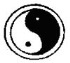 	Yin Yang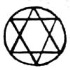 	Estrela de Davi em círculoSUMÁRIO1	INTRODUÇÃO	151.1	OBJETIVOS	151.1.1	Objetivo Geral	151.1.2	Objetivos Específicos	161.2	JUSTIFICATIVA	161.3	PERFIL DA EMPRESA	161.4	DEPARTAMENTO ONDE FOI REALIZADO O ESTÁGIO	162	DESENVOLVIMENTO	172.1	DESCRIÇÃO DAS ATIVIDADES DESENVOLVIDAS	172.1.1	Atividade desenvolvida 1 (Nome da Atividade)	172.1.1.1	As ilustrações	192.1.1.2	Equações e fórmulas	192.1.1.2.1	Exemplo tabela	192.1.2	Atividade desenvolvida 2 (Nome da Atividade)	202.2	SUGESTÕES PARA A MELHORIA DO DEPARTAMENTO	203	SEÇÃO	214	CONCLUSÃO	22REFERÊNCIAS	23APÊNDICE A – EXEMPLOS DE CITAÇÕES	24APÊNDICE B – Descrição	26ANEXO A – Descrição	27 INTRODUÇÃOAs orientações aqui apresentadas são baseadas em um conjunto de normas elaboradas pela ABNT, utilizando como fonte base a NBR 14724 e outras normas. Apresente nesta seção as principais informações sobre: o objetivo do estágio, os dados da empresa, período de realização, relevância do estágio e das atividades no contexto da engenharia.Este template foi elaborado no Word 10. Para gerar o sumário automático de acordo com a norma NBR 6027/2012 utilize a sequência abaixo para diferenciação gráfica nas divisões de seção e subseção.1 SEÇÃO PRIMÁRIA 1.1 SEÇÃO SECUNDÁRIA1.1.1 Seção terciária1.1.1.1 Seção quaternária1.1.1.1 Seção quináriaSeção primária, use estilo título 1Seção secundária, use estilo título 2Seção terciária, use estilo título 3Seção quaternária, use estilo título 4Seção quinaria, use estilo título 5Referência, apêndice e anexo, use estilo título 6Para citação com mais de três linhas use estilo citaçãoNota de rodapé, use o estilo nota de rodapé OBJETIVOSObjetivo GeralDescrição... Objetivos EspecíficosDescrição...1. Objetivo 12. Objetivo 23. Objetivo 3..... JUSTIFICATIVANas seções abaixo estão descritos o objetivo geral e os objetivos específicos desta dissertação. PERFIL DA EMPRESA DEPARTAMENTO ONDE FOI REALIZADO O ESTÁGIO DESENVOLVIMENTODeve-se inserir texto entre as seções. DESCRIÇÃO DAS ATIVIDADES DESENVOLVIDASÉ a parte principal e mais extensa do trabalho. Deve apresentar a fundamentação teórica, a metodologia, os resultados e a discussão. Divide-se em seções e subseções conforme a NBR 6024 (ASSOCIAÇÃO BRASILEIRA DE NORMAS TÉCNICAS, 2012). Descreva as metodologias e/ou tecnologias utilizadas no desenvolvimento das atividades do estágio. Descreva as metodologias e/ou tecnologias oferecidas pela empresa a fim de se executar o estágio. Descreva os resultados obtidos na realização do estágio e sua contribuição na obtenção destes resultados. Sugira possíveis outras atividades a serem realizadas na empresa.Quanto à sua estrutura e projeto gráfico, segue as recomendações da norma para preparação de trabalhos acadêmicos, a NBR 14724, de 2011 (ASSOCIAÇÃO BRASILEIRA DE NORMAS TÉCNICAS, 2011).Figura 1 – Elementos do trabalho acadêmico.Fonte: Universidade Federal do Paraná (1996) Atividade desenvolvida 1 (Nome da Atividade)No que diz respeito à estrutura do trabalho, recomenda-se que:o texto deve ser justificado, digitado em cor preta, podendo utilizar outras cores somente para as ilustrações; utilizar papel branco ou reciclado para impressão; se o trabalho for impresso, os elementos pré-textuais devem iniciar no anverso da folha, com exceção da ficha catalográfica ou ficha de identificação da obra;se o trabalho for impresso, os elementos textuais e pós-textuais devem ser digitados no anverso e verso das folhas;  as seções primárias devem começar sempre em páginas ímpares, quando o trabalho for impresso e  deixar um espaço entre o título da seção/subseção e o texto e entre o texto e o título da subseção.No quadro 1, é descrita uma síntese da formatação do texto.Quadro 1 – Formatação do texto.Fonte: Associação Brasileira de Normas Técnicas (2011). As ilustrações 	Independentemente do tipo de ilustração (quadro, desenho, figura, fotografia, mapa, entre outros), a sua identificação aparece na parte superior, precedida da palavra designativa. Após a ilustração, na parte inferior, indicar a fonte consultada (elemento obrigatório, mesmo que seja produção do próprio autor), legenda, notas e outras informações necessárias à sua compreensão (se houver). A ilustração deve ser citada no texto e inserida o mais próximo possível do texto a que se refere. (ASSOCIAÇÃO BRASILEIRA DE NORMAS TECNICAS, 2011, p. 11). Equações e fórmulas	As equações e fórmulas devem ser destacadas no texto para facilitar a leitura.  Para numerá-las, usar algarismos arábicos entre parênteses e alinhados à direita. Pode-se adotar uma entrelinha maior do que a usada no texto (ASSOCIAÇÃO BRASILEIRA DE NORMAS TECNICAS, 2011).ExemploX2 + Y2 = Z2                                                                                               	(1)(X2 + Y2) = n	                                                						(2) Exemplo tabela De acordo com Instituto Brasileiro de Geografia e Estatística (1993), tabela é uma forma não discursiva de apresentar informações em que os números representam a informação central.Tabela 1 – Médias concentrações urbanas 2010-2011Fonte: IBGE (2010). Atividade desenvolvida 2 (Nome da Atividade)	Além de descrever as atividades, relate as principais disciplinas da universidade diretamente necessárias à realização das atividades de seu estágio. Complemente estas informações relatando como estas disciplinas e o quanto delas foram necessárias para realização de seu trabalho. Relate a necessidade de outros conhecimentos a fim de complementar a realização destas atividades. Relate outros resultados, contribuições ou inovações de importância com participação direta do estagiário na realização de suas atividades no estágio. Descreva as atividades que mais contribuíram para seu desenvolvimento acadêmico e profissional durante a realização do estágio. SUGESTÕES PARA A MELHORIA DO DEPARTAMENTO SEÇÃOEste template contém algumas seções criadas na tentativa de facilitar seu uso. No entanto, não há um limite máximo ou mínimo de seção a ser utilizado no trabalho. Cabe a cada autor definir a quantidade que melhor atenda à sua necessidade. CONCLUSÃOAs conclusões devem responder às questões da pesquisa, em relação aos objetivos e às hipóteses. Devem ser breves, podendo apresentar recomendações e sugestões para trabalhos futuros.REFERÊNCIASALVES, Maria Bernadete Martins; ARRUDA, Susana Margareth. Como fazer referências: bibliográficas, eletrônicas e demais formas de documento. Florianópolis: Universidade Federal de Santa Catarina, Biblioteca Universitária, c2001. Disponível em: http://www.bu.ufsc.br/design/framerefer.php.  Acesso em: 11 abr. 2013.ASSOCIAÇÃO BRASILEIRA DE NORMAS TÉCNICAS. NBR 10520: informação e documentação: citações em documentos: apresentação. Rio de Janeiro, 2002.ASSOCIAÇÃO BRASILEIRA DE NORMAS TÉCNICAS. NBR 6024: informação e documentação: numeração progressiva das seções de um documento escrito: apresentação. Rio de Janeiro, 2012.ASSOCIAÇÃO BRASILEIRA DE NORMAS TÉCNICAS. NBR 14724: informação e documentação: trabalhos acadêmicos: apresentação. Rio de Janeiro, 2011.APÊNDICE A – EXEMPLOS DE CITAÇÕES1. Citação de livros:LUCK, Heloisa. Liderança em gestão escolar. 4. ed. Petrópolis: Vozes, 2010.GOMES, A. C.; VECHI, C. A. Estática romântica: textos doutrinários comentados. Tradução Maria Antonia Simões Nunes, Duílio Colombini. São Paulo: Atlas, 1992. 186 p.2. Citação de monografia, dissertação e teseAGUIAR, André Andrade de. Avaliação da microbiota bucal em pacientes sob uso crônico de penicilina e benzatina. 2009. Tese (Doutorado em Cardiologia) – Faculdade de Medicina, Univers idade de São Paulo, São Paulo, 2009.RODRIGUES, Ana Lúcia Aquilas. Impacto de um programa de exercícios no local de trabalho sobre o nível de atividade física e o estágio de prontidão para a mudança de comportamento. 2009. Dissertação (Mestrado em Fisiopatologia Experimental) – Faculdade de Medicina, Universidade de São Paulo, São Paulo, 2009.3. Citação de Monografia no todo em meio eletrônico: Inclui livros e/ou folhetos e trabalhos acadêmicos em meio digital ou eletrônico (disquetes, CD-ROM, DVD, online e outros).SAYERS, R. Principles of awareness-raising: for information literacy, a case study. Bangkok: UNESCO Bangkok, 2006. Disponível em: http://portal.unesco.org/ci/en/files/22439/11510733461Principles_of_AwarenessRaising_19th_April_06.pdf/Principles%2Bof%2BAwareness_Raising_19th%2BApril%2B06.pdf. Acesso em: 02 dez. 2021.4. ArtigosDOREA, R. D.; COSTA, J. N.; BATITA, J. M.; FERREIRA, M. M.; MENEZES, R. V.; SOUZA, T. S. Reticuloperitonite traumática associada à esplenite e hepatite em bovino: relato de caso. Veterinária e Zootecnia, São Paulo, v. 18, n. 4, p. 199-202, 2011.ROCKE, Hans; ROSS, Johanna C. Online catalogs for and by librar ians. Technical Services Quarterly, Greeley, v. 2, n. 3/4, p. 1-9, Spring/Summer 1985.5. Congressos e eventosBRAYNER, A. R. A.; MEDEIROS, C. B. Incorporação do tempo em SGBD orientado a o bjetos. In: SIMPÓSIO BRASILEIRO DE BANCO DE DADOS, 9., 1994, São Paulo. Anais [...]. São Paulo: USP, 1994. p. 16-29.MARTIN NETO, L.; BAYER, C.; MIELNICZUK, J. Alterações qualitativas da matéria orgânica e os fatores determinantes da sua estabilidade num solo podzólico vermelho-e scuro em diferentes sistemas de manejo. In: CONGRESSO BRASILEIRO DE CIÊNCIA DO SOLO, 26., 1997, Rio de Janeiro. Resumos [...]. Rio de Janeiro: Sociedade Brasileira de Ciência do Solo, 1997. p. 443, ref. 6-141.INTERNATIONAL SYMPOSIUM ON CHEMICAL CHANGES DURING FOOD PROCESSING, 2., 1984, Valencia. Proceedings [...]. Valencia: Instituto de Agroquímica y Tecnología de Alimentos, 1984.Para outros formatos de citação, ver ABNT NBR 6023 2018.APÊNDICE B – DescriçãoTextos elaborados pelo autor, a fim de completar a sua argumentação. Deve ser precedido da palavra APÊNDICE, identificada por letras maiúsculas consecutivas, travessão e pelo respectivo título. Utilizam-se letras maiúsculas dobradas quando esgotadas as letras do alfabeto.Planilha 1 – Modelo A	Fonte: Elaborada pelo autor (2021).ANEXO A – DescriçãoSão documentos não elaborados pelo autor que servem como fundamentação (mapas, leis, estatutos). Deve ser precedido da palavra ANEXO, identificada por letras maiúsculas consecutivas, travessão e pelo respectivo título. Utilizam-se letras maiúsculas dobradas quando esgotadas as letras do alfabeto.Formato do papelA4ImpressãoA norma recomenda que caso seja necessário imprimir, deve-se utilizar a frente e o verso da página.MargensSuperior: 3, inferior: 2, interna: 3 e externa: 2. Usar margens espelhadas quando o trabalho for impresso. Paginação As páginas dos elementos pré-textuais devem ser contadas, mas não numeradas. Para trabalhos digitados somente no anverso, a numeração das páginas deve constar no canto superior direito da página, a 2 cm da borda, figurando a partir da primeira folha da parte textual. Para trabalhos digitados no anverso e no verso, a numeração deve constar no canto superior direito, no anverso, e no canto superior esquerdo no verso.EspaçamentoO texto deve ser redigido com espaçamento entre linhas 1,5, excetuando-se as citações de mais de três linhas, notas de rodapé, referências, legendas das ilustrações e das tabelas, natureza (tipo do trabalho, objetivo, nome da instituição a que é submetido e área de concentração), que devem ser digitados em espaço simples, com fonte menor. As referências devem ser separadas entre si por um espaço simples em branco.PaginaçãoA contagem inicia na folha de rosto, mas se insere o número da página na introdução até o final do trabalho. Fontes sugeridasArial ou Times New RomanTamanho da fonteFonte tamanho 12 para o texto, incluindo os títulos das seções e subseções. As citações com mais de três linhas, notas de rodapé, paginação, dados internacionais de catalogação, legendas e fontes das ilustrações e das tabelas devem ser de tamanho menor. Adotamos, neste template fonte tamanho 10.Nota de rodapéDevem ser digitadas dentro da margem, ficando separadas por um espaço simples por entre as linhas e por filete de 5 cm a partir da margem esquerda. A partir da segunda linha, devem ser alinhadas embaixo da primeira letra da primeira palavra da primeira linha.Média concentração urbanaPopulaçãoPopulaçãoProduto Interno Bruto – PIB (bilhões R$)1, 3Número
de empresas2, 3Número de
unidades locais2, 3NomeTotalNo Brasil1Ji-Paraná (RO)116 610116 6101,6862 7343 082Parintins (AM)102 033102 0330,675634683Boa Vista (RR)298 215298 2154,8234 8525 187Bragança (PA)113 227113 2270,452654686xxxxyyyyyyyyyyyyyyyxxxxyyyyyyyyyyyyyyyxxxxyyyyyyyyyyyyyyyxxxxyyyyyyyyyyyyyyyxxxxyyyyyyyyyyyyyyyxxxxyyyyyyyyyyyyyyyxxxxyyyyyyyyyyyyyyyrrrrrrrrrrrrrrrrreeeeeeeeeeeeeeeeexxxxyyyyyyyyyyyyyyyxxxxyyyyyyyyyyyyyyyrrrrrrrrrrrrrrrrreeeeeeeeeeeeeeeeexxxxyyyyyyyyyyyyyyytttttttttttttttttrrrrrrrrrrrrrrrrreeeeeeeeeeeeeeeeetttttttttttttrrrrrrrrrrrrrrrrreeeeeeeeeeeeeeeeerrrrrrrrrrrrrrrrreeeeeeeeeeeeeeeeeggggggggggggggggggrrrrrrrrrrrrrrrrreeeeeeeeeeeeeeeeerrrrrrrrrrrrrrrrreeeeeeeeeeeeeeeeerrrrrrrrrrrrrrrrreeeeeeeeeeeeeeeeerrrrrrrrrrrrrrrrreeeeeeeeeeeeeeeee